©opyright ΔΟΜΙΚΗ ΠΛΗΡΟΦΟΡΙΚΗ 1999 - 2002
Καθορισμός ορίων και Πολεοδόμηση Οικισμών μέχρι 2000 Κατοίκους Άρθρα 79 έως 98Κώδικας βασικής πολεοδομικής νομοθεσίας > Μέρος-ΙΙ > Κεφάλαιο-Β > Αρθρον-79(Αρθ-1 ΠΔ/24-4/3-5-85, Αρθ-1 ΠΔ-20/30-8-85)ΑΝΤΙΚΕΙΜΕΝΟΚώδικας βασικής πολεοδομικής νομοθεσίας > Μέρος-ΙΙ > Κεφάλαιο-Β > Αρθρον-80(Αρθ-42 παρ.5 Ν-1337/83, Αρθ-8 παρ.17 Ν-1512/85)ΕΞΟΥΣΙΟΔΟΤΙΚΗ ΔΙΑΤΑΞΗΚώδικας βασικής πολεοδομικής νομοθεσίας > Μέρος-ΙΙ > Κεφάλαιο-Β > Αρθρον-81(Αρθ-2 ΠΔ/24-4/3-5-85)ΚΑΤΗΓΟΡΙΕΣ ΟΙΚΙΣΜΩΝΚώδικας βασικής πολεοδομικής νομοθεσίας > Μέρος-ΙΙ > Κεφάλαιο-Β > Αρθρον-82(Αρθ-9 ΠΔ-20/30-8-85, Αρθ-3 παρ.1 Ν-2242/94)ΕΞΑΙΡΕΣΕΙΣΚώδικας βασικής πολεοδομικής νομοθεσίας > Μέρος-ΙΙ > Κεφάλαιο-Β > Αρθρον-83(Αρθ-3 ΠΔ/24-4/3-5-85)ΔΙΑΔΙΚΑΣΙΑ ΚΑΘΟΡΙΣΜΟΥ ΟΡΙΩΝ ΟΙΚΙΣΜΟΥΚώδικας βασικής πολεοδομικής νομοθεσίας > Μέρος-ΙΙ > Κεφάλαιο-Β > Αρθρον-84(Αρθ-4 ΠΔ/24-4/3-5-85, Αρθ-1 παρ.1 ΠΔ-14/23-2-87, Αρθ-1 παρ.1 ΠΔ/25-4/16-5-89)ΤΡΟΠΟΣ ΚΑΘΟΡΙΣΜΟΥ ΟΡΙΩΝ ΟΙΚΙΣΜΟΥΚώδικας βασικής πολεοδομικής νομοθεσίας > Μέρος-ΙΙ > Κεφάλαιο-Β > Αρθρον-85(Αρθ-5 ΠΔ/24-4/3-5-85, Αρθ-1 παρ.2 ΠΔ-14/23-2-87, Αρθ-1 παρ.2 και Αρθ-2 ΠΔ/25-4/16-5-89)ΓΕΝΙΚΟΙ ΟΡΟΙ ΔΟΜΗΣΗΣΚώδικας βασικής πολεοδομικής νομοθεσίας > Μέρος-ΙΙ > Κεφάλαιο-Β > Αρθρον-86(Αρθ-6 ΠΔ/24-4/3-5-85, Αρθ-1 παρ.3 ΠΔ/25-4/16-5-89)ΓΡΑΜΜΗ ΔΟΜΗΣΗΣΚώδικας βασικής πολεοδομικής νομοθεσίας > Μέρος-ΙΙ > Κεφάλαιο-Β > Αρθρον-87(Αρθ-7 ΠΔ/24-4/3-5-85, Αρθ-1 παρ.4 ΠΔ-14/23-2-87, Αρθ-1 παρ.4 ΠΔ/25-4/16-5-89)ΓΕΝΙΚΕΣ ΔΙΑΤΑΞΕΙΣΚώδικας βασικής πολεοδομικής νομοθεσίας > Μέρος-ΙΙ > Κεφάλαιο-Β > Αρθρον-88(Αρθ-8 πλην της παρ.1.2 ΠΔ/24-4/3-5-85, Αρθ-1 παρ.5 ΠΔ-14/23-2-87)ΕΙΔΙΚΟΙ ΟΡΟΙ ΔΟΜΗΣΗΣΚώδικας βασικής πολεοδομικής νομοθεσίας > Μέρος-ΙΙ > Κεφάλαιο-Β > Αρθρον-89(Αρθ-2 ΠΔ-20/30-8-85, Αρθ-2 παρ.1 ΠΔ-14/23-2-87)ΠΟΛΕΟΔΟΜΗΣΗ ΚΑΙ ΕΠΕΚΤΑΣΗ ΤΩΝ ΟΙΚΙΣΜΩΝΚώδικας βασικής πολεοδομικής νομοθεσίας > Μέρος-ΙΙ > Κεφάλαιο-Β > Αρθρον-90(Αρθ-3 ΠΔ-20/30-8-85, Αρθ-2 παρ.2 ΠΔ-14/23-2-87)ΔΙΑΔΙΚΑΣΙΑ ΕΚΠΟΝΗΣΗΣ ΚΑΙ ΠΕΡΙΕΧΟΜΕΝΟ ΠΟΛΕΟΔΟΜΙΚΗΣ ΜΕΛΕΤΗΣΚώδικας βασικής πολεοδομικής νομοθεσίας > Μέρος-ΙΙ > Κεφάλαιο-Β > Αρθρον-91(Αρθ-5 ΠΔ-20/30-8-85)ΕΓΚΡΙΣΗ ΠΟΛΕΟΔΟΜΙΚΗΣ ΜΕΛΕΤΗΣΚώδικας βασικής πολεοδομικής νομοθεσίας > Μέρος-ΙΙ > Κεφάλαιο-Β > Αρθρον-92(Αρθ-5 ΠΔ-20/30-8-85)ΕΙΣΦΟΡΑ ΣΕ ΓΗΚώδικας βασικής πολεοδομικής νομοθεσίας > Μέρος-ΙΙ > Κεφάλαιο-Β > Αρθρον-93(Αρθ-6 ΠΔ-20/30-8-85)ΕΙΣΦΟΡΑ ΣΕ ΧΡΗΜΑΚώδικας βασικής πολεοδομικής νομοθεσίας > Μέρος-ΙΙ > Κεφάλαιο-Β > Αρθρον-94(Αρθ-7 ΠΔ-20/30-8-85)ΖΩΝΕΣ ΕΝΕΡΓΟΥ ΠΟΛΕΟΔΟΜΙΑΣ (ΖΕΠ) ΚΑΙ ΑΣΤΙΚΟΥ ΑΝΑΔΑΣΜΟΥ (ΖΑΑ)Κώδικας βασικής πολεοδομικής νομοθεσίας > Μέρος-ΙΙ > Κεφάλαιο-Β > Αρθρον-95(Αρθ-8 ΠΔ-20/30-8-85)ΕΦΑΡΜΟΓΗ ΠΟΛΕΟΔΟΜΙΚΗΣ ΜΕΛΕΤΗΣΚώδικας βασικής πολεοδομικής νομοθεσίας > Μέρος-ΙΙ > Κεφάλαιο-Β > Αρθρον-96(Αρθ-10 ΠΔ/24-4/3-5-85, Αρθ-1 παρ.7 ΠΔ-14/23-2-87)ΜΕΤΑΒΑΤΙΚΕΣ ΔΙΑΤΑΞΕΙΣΚώδικας βασικής πολεοδομικής νομοθεσίας > Μέρος-ΙΙ > Κεφάλαιο-Β > Αρθρον-97(Αρθ-9 ΠΔ/24-4/3-5-85, Αρθ-10 ΠΔ-20/30-8-85, Αρθ-1 παρ.6 ΠΔ-14/23-2-87, Αρθ-1 παρ.5 ΠΔ/25-4/16-5-89)ΚΑΤΑΡΓΟΥΜΕΝΕΣ ΔΙΑΤΗΡΟΥΜΕΝΕΣ ΔΙΑΤΑΞΕΙΣΚώδικας βασικής πολεοδομικής νομοθεσίας > Μέρος-ΙΙ > Κεφάλαιο-Β > Αρθρον-98(Αρθ-50 Ν-947/76)ΕΚΚΑθΑΡΙΣΗ ΤΟΥ ΟΙΚΟΔΟΜΙΚΟΥ ΣΥΝΕΤΑΙΡΣΙΣΜΟΥ>>>   >>>>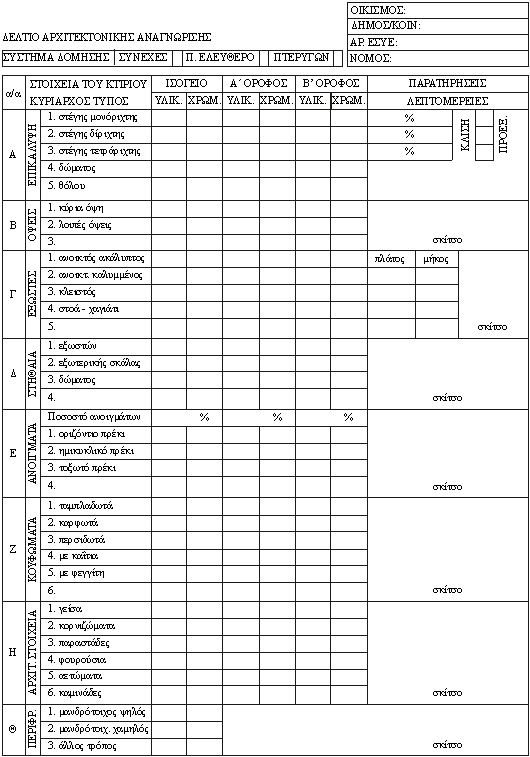 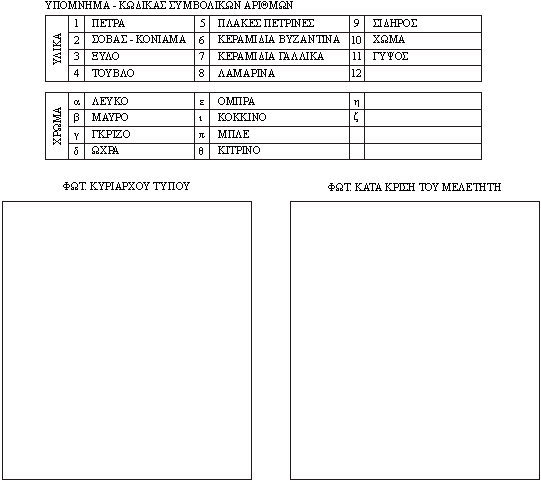 